SERVICE SCHEDULE for June 14, 2020Announcements for the Week   	Buck PhillipsMorning Service			Evening ServicePrayer- Buck Phillips	 		Prayer- Buck PhillipsSong Leader- Mark Tally		Song Leader- Brandon Esque -- Comments – Darryl Griffing		Comments – Darryl Griffing-- Assisting – Lucian Griffing		Communion – Mark Tally-- Assisting – Jared Davis-- Assisting – Curran LaChappelle-- Assisting – John MacQuilliam -- Scripture – Dean Shacklock		Scripture – Josiah PhillipsClosing Prayer- Dan Woodward	Closing Prayer- Dan WoodwardWednesday Night – June 17, 2020First Prayer– Cliff DavisSong Leader – Roger GermanInvitation – Darryl GriffingClosing Prayer – Jared DavisJune 24 Evening Service – Darryl GriffingUpcoming AssignmentsCOVID-19 AftermathMost of our brethren are returning to worship with the group in the auditorium.  The Elders and Deacons have decided to commence with the bible classes for the younger ones starting at the beginning of the 3rd quarter [July 5]. It is unfortunate that Family Bible Week will not happen as planned, but we are going to attempt to have a Family Bible Week in the fall of this year. Be sure to tell your friends to study & worship with us on Facebook. You can find the link on our homepage. www.covingtonchurchofchrist.comLive connection starting 9AM. CALL (678) 701-5124 Enter PIN: 1234Schedule of ServicesSunday:  a.m. & 5 p.m. Wednesday: 7:00 p.m.Wi-Fi Password: church1234This bulletin is published weekly. Edited by Bill McIlvain.Send any articles for the bulletin to Preacher@covingtonchurchofchrist.comVisit us on the web: www.covingtonchurchofchrist.com9441 Bypass Rd, P.O. Box 768, Covington, GA --- [770] 787-1119Elders: Jason LaChappelle, Bill McIlvainDeacons: Cliff Davis, Darryl Griffing, Buck PhillipsJune 14, 2020The Company of Apostles1. Who healed a paralytic named Aeneas in Lydda?2. Who was baptized by a man named Ananias?3. What was Barnabas’ original name?4. Who did the Sanhedrin put in jail for disturbing the peace?When I Say “I Am A Christian” ---I'm not shouting 'I'm clean living;' --- I'm whispering 'I was lost, Now I'm found and forgiven.' I don't speak of this with pride. --- I'm confessing that I stumble and need Christ to be my guide.I'm not trying to be strong. --- I’m professing that I'm weak and need His strength to carry on.I'm not bragging of success. --- I’m admitting I have failed and need God to clean my mess.I'm not claiming to be perfect, --- My flaws are far too visible, but God believes I am worth it.I’m not holier than thou, --- I'm just a simple sinner who received God's good grace, somehow!  Worthy of WorshipBy Andy Diestelkamp"You shall worship the Lord your God, and Him only you shall serve," (Matthew 4:10; Luke 4:8). Jesus responded to Satan's temptation in this manner, making it clear that only Jehovah is worthy of worship (Jehovah is the name of the God of the Hebrews--See Exodus 3:1-18; Deuteronomy 6:13).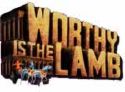 Why Jehovah God alone is deserving of this level of respect and adoration is clearly announced in John's vision of the heavenly throne (Rev. 4). In that spectacular scene the four living creatures and the twenty-four elders gave glory, honor, and thanks to Almighty God (vs. 9) while they cast their crowns before Him "who lives forever and ever" in humble recognition of God's superiority and grace (vs. 10). These worshipers declared that God was worthy of this worship because He created all things and all things exist by His will (vs. 11).Likewise, it is clear that created beings are not worthy of the kind of worship that is to be directed toward God. There are some notable examples of this preserved for us. When Peter (by divine order) came to Cornelius, the centurion "fell down at [Peter's] feet and worshiped him. But Peter lifted him up saying, 'Stand up; I myself am also a man'" (Acts 10:25-26).None can forget Herod's failure to restrain the people "who kept shouting, 'The voice of a god and not of a man'" (Acts 12:22). He was punished "because he did not give glory to God" (vs. 23).Even angels who are higher than men (Hebrews 2:7) are not worthy of worship. Twice John fell down to worship the angel which spoke to him. Both times the angel stopped him and bluntly said, "Worship God" (Revelation 19:10; 22:9). Neither the human nor spiritual messenger is worthy of worship--only God.The exclusivity of worshiping Jehovah as God has prompted some to question whether "Jesus of Nazareth, a man..." (Acts 2:22) is worthy of the kind of worship reserved for God.In answering this, keep in mind why Jehovah is worthy of worship (Revelation 4:11) and then read the introduction to John's account of Jesus' life (John 1:1-3). The Word was in the beginning with God and was Himself God. Every created thing was made by the Word. The twenty-four elders cast their crowns before Him who sat on the throne because He created all things; it is therefore reasonable and right to worship the Word for the same reason.The fact that the Word became flesh (vs. 14) in no way changes the fact that He created all things. That the Word emptied Himself, came in the likeness of men, and humbled Himself to the point of dying on the cross does not in any sense diminish His worthiness to be worshiped then or now. Indeed, "at the name of Jesus every knee should bow" (Philippians 2:7-10).The worthiness of Jesus to receive our worship is confirmed by returning to the throne scene in Revelation 5 and observing that the four creatures and twenty-four elders fell down before the Lamb (vs. 8) just as they had before "Him who sits on the throne" (4:9,10). If it was worship to Lord God Almighty, it was worship to the Lamb. The Lamb was worthy to receive, among other things, honor and glory (5:12). Indeed the hosts of heaven and earth worshiped the Lamb as they worshiped "Him who sits on the throne" (vss. 13,14). Therefore, let us who hope and wait for the "glorious appearing of our great God and Savior Jesus Christ" (Titus 2:13) give glory and honor to Him who is worthy of our worship.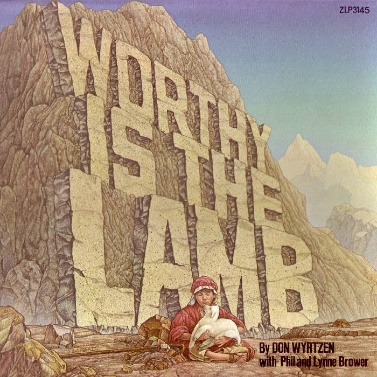 Answers from page 11. Peter [Acts 9:32-35]2. Paul [Acts 9:10-18]3. Joseph [Acts 4:36]4. Peter and John [Acts 4:1-4] JuneCommunionCleaning14WoodwardTake the time to police your area before you go.21BaileyVolunteers are needed to pull weeds on the bank